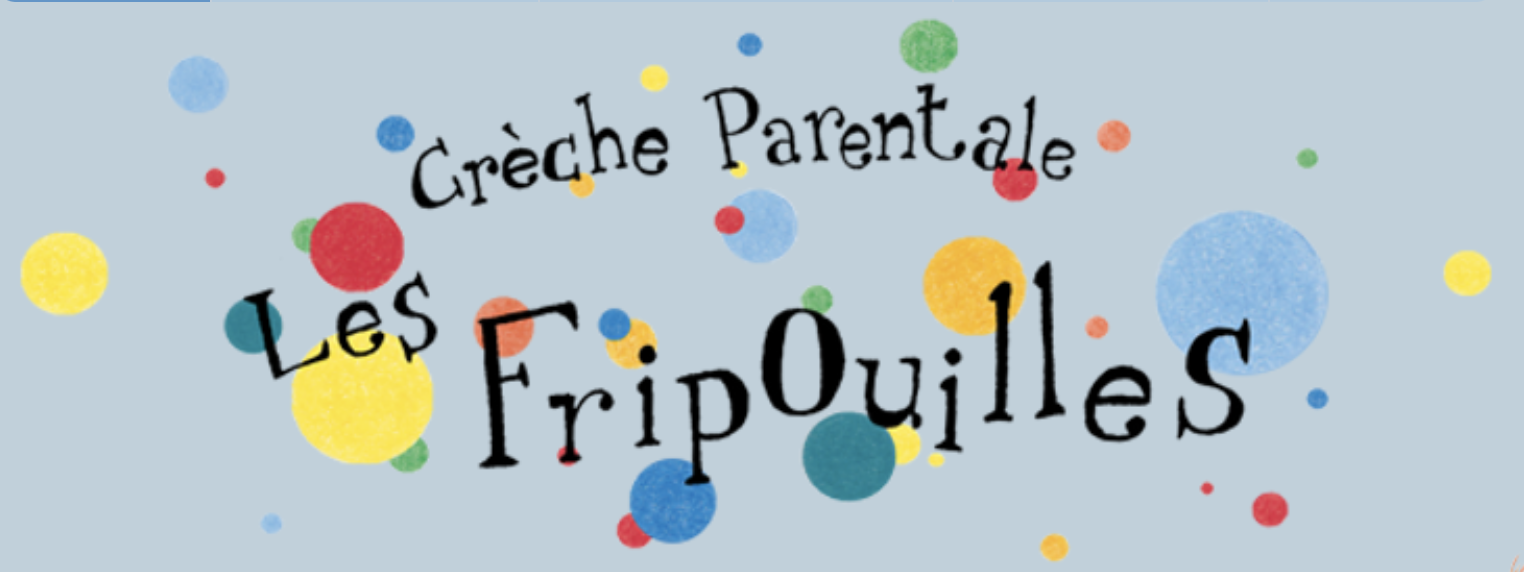 Responsable technique de crèche H/F- CDI Strasbourg, La Robertsau 67000Contrat : CDI, Temps pleinSalaire : de 2000 € à 2700 € par mois, disponibilité immédiate Qui sommes-nous : La crèche parentale Les Fripouilles est une structure associative à dimension familiale accueillant des enfants de 2 mois et demi jusqu’à l’entrée à la maternelle. Elle accueille 11 enfants à temps plein. Description du poste : Votre mission en tant que directrice/teur consite à dirigier la crèche familiale et à gérer l'équipe des pro. La (le) directrice/teur a pour missions principales (liste non exhaustive) :Relations avec les enfants et familles Animation de l'accueil des enfants, animation de la vie de la crèche.Gestion des présences et des absences, (prévision des départs)L'organisation de l'accueil d'urgencePrévention des troubles de sante, de développement et en matière socialeElaboration et responsabilité des protocoles de soins, d'hygiène et de conduite à  tenir en situation d'urgence, veiller à leur application.Accueil et information des parents, écoute, conseil, soutien, établir un rapport de confiance avec les parentsEtablissement des contrats d'accueils et de la participation parentales conformement au reglement de l’association ( en binôme avec le tresorier et la secretaire )Aide a la mise en place des permanences parents et la gestion de celles-ci.Management d'eguipe et gestion de la structure Organisation du travail des équipes et définition des differents postes de travailRépartition de la charge de travail sur les differents postesGestion du temps de travail, mise en place des plannings de travailGestion des absences et des remplacementsDéfinition du plan annuel de formation continue avec realisation d'un bilanEncadrement direct des stagiaires et suivi de l'accueil des stagiairesParticipation aux recrutements ( en binôme avec le RH et le president de la crèche )Rédaction, animation, impulsion, suivi et évaluation du projet pedagogiqueCoordination des équipes entre elles avec les intervenants extérieursMise en place de réunions de travail et rédaction des comptes rendus de réunions.Encadrement de proximité des équipes afin de favoriser une attitude éducative optimale.Suivi de la sécurite des batiments , et suivi de la sécurite des structures de jeu intérieur et extérieurProfils recherché : Expérience, faire preuve d’autorité, sens du travail en équipe, sens de l’écoute et de la négociation, ponctualité, respect des horaires, savoir faire preuve de disponibilité et d’adaptation, sens de discrétion professionnelle et du devoir de réserve, être rigoureux, efficace, réactif et consciencieux, respect des règles d’hygiène et de sécurité, respect des règles budgétairesLieu d’accueil : Crèche parentale  LES FRIPOUILLES, 27 rue des jardiniers  67000 StrasbourgDisponibilité : Immédiate Type d’emploi : temps plein, CDI Rémunération : à partir de 2000€ par mois (selon niveau d’expérience) Joignez notre équipe et déposez votre candidature sur en indiquant la référence XX, ou envoyez un mail à l’addresse suivante infos.fripouilles@gmail.com 